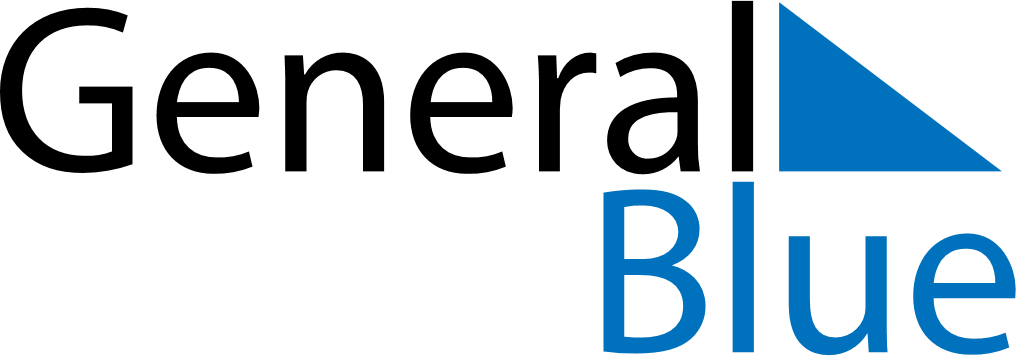 August 2018August 2018August 2018BahrainBahrainMONTUEWEDTHUFRISATSUN1234567891011121314151617181920212223242526Arafat DayFeast of the Sacrifice (Eid al-Adha)2728293031